Муниципальное казённое дошкольное образовательное учреждение  «Детский сад №303 комбинированного вида»Конспект НОД в области «Познание»                                    Тема: «Зимняя одежда и обувь»                         Название НОД: «Посылка для Незнайки»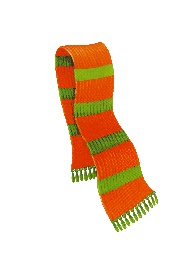 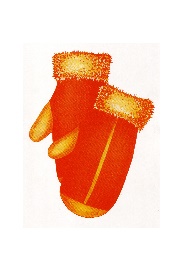 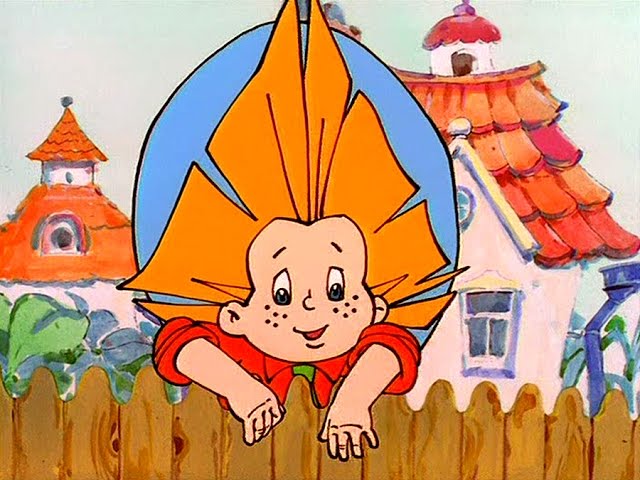 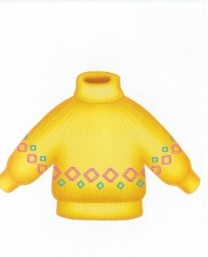 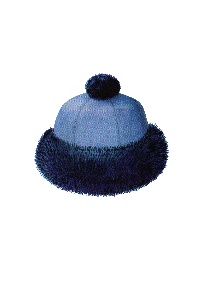 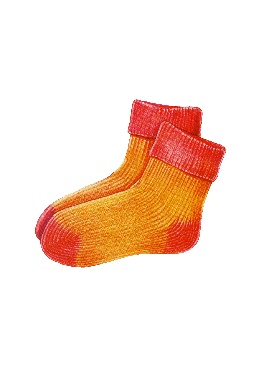 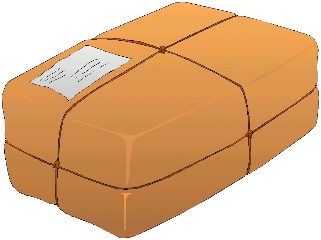 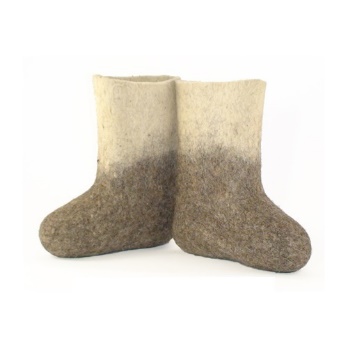                                                                              Составила:                                                                             Воспитатель средней группыДрезюля Надежда Анатольевнаг. Новосибирск2015 г.Конспект НОД по познавательному развитиюТема: «Зимняя одежда и обувь».Название НОД: «Посылка для Незнайки».Возрастная категория детей: средняя группа (4-5 л) Интеграция образованных областей: познание, социально - коммуникативное, физическое.Виды детской деятельности: игровая, познавательная, коммуникативная.Цель: Расширить и конкретизировать представление о зимней одежде, обуви.Задачи: ОбразовательныеФормировать умение у детей дифференцировать виды одежды по временам года; Активизировать и расширить словарь по теме «Зимняя одежда, обувь»;Расширить знания детей о функциях зимней одежды, необходимых для жизни человека.Развивающие:Способствовать развитию творческих способностей и свободы самовыражения;Развивать наблюдательность и внимание;Развивать умение работать в коллективе.Воспитательные:Воспитывать общую культуру поведения, отзывчивость, дружеское отношение;Воспитывать умение выслушивать своего товарища, не перебивать его;Воспитывать желание помогать тем, кто в этом нуждается.Материалы и оборудование: магнитная доска; магниты; мультимедийный проектор; «видеописьмо от Незнайки»; набор картинок с изображением зимней одежды, обуви; столы; ткань; предметы зимней и летней одежды и обуви; посылка; предметная картинка с изображением севера; материал – мех, кожа, шерсть, пух, войлок; игра «Одень мальчика и девочку на прогулку»; презентация «Четвертый лишний»; предметные картинки - уход за зимней одеждой.Ход мероприятия.Воспитатель:- Ребята, вы знаете, пока я вас ждала, в детский сад пришло видеописьмо. Интересно, кто же прислал нам это видеописьмо. Давайте его посмотрим.(На экране появляется «Незнайка»)Незнайка: - Здравствуйте, ребята. Меня зовут Незнайка. Я живу в солнечном городе. Я очень люблю путешествовать, летал даже на луну. А теперь хочу отправиться на север, где снег и белые медведи. Но боюсь, что замерзну в своей одежде. Мне сказали, что там очень холодно. А в нашем городе всегда лето, ярко солнце светит. Поэтому мы ходим в летней одежде, другой нет. И в магазинах ее не продают. Что мне делать? Помогите мне пожалуйста. (Видеосюжет с Незнайкой заканчивается.)Воспитатель: - Ребята поможем Незнайке? (Дети: -Да.) - Как будем ему помогать? (Ответы детей)- Ребята, а давайте, Незнайке отправим посылку, в которую мы положим одежду, необходимую для его путешествия. Но сначала давайте вспомним, какую одежду носит Незнайка у себя в Солнечном городе. (Дети: - Летнюю.)- А кто запомнил, куда хочет отправиться Незнайка? (Дети: - На север.) (Воспитатель показывает картинку с изображением Севера)- Да, ребята, правильно. На севере очень холодно, все покрыто снегом и льдом. Там всегда зима. - А как вы думаете, какую одежду, обувь мы должны положить Незнайке в посылку? (Дети: - Теплую, зимнюю.)- Правильно, ребята. Ведь зимняя одежда и обувь защищает от ветра? Еще от чего? (Ответы детей: - Холода, мороза.) -Верно, чтоб люди не замерзли и не заболели. Скажите, а какую зимнюю одежду и обувь вы знаете? (Ответы детей)(После ответов детей воспитатель показывает картинки с изображением предметов зимней одежды и обуви, и указывает те предметы, которые не назвали.)- Молодцы, ребята. Столько одежды, обуви зимней знаете.  - Ой, ребята у меня есть странные картинки, на которых все предметы перепутались. Поможете разобраться с картинками? (Дети: - Да.) Посмотрите внимательно на экран и скажите какой предмет лишний. (Воспитатель обращает внимание детей на экран, на котором изображены три предмета зимней одежды и обуви, а четвертый лишний, который ребята должны найти) - Какие молодцы. Все предметы отгадали. - А сейчас я вас всех приглашаю встать в круг и представить, что мы с вами собираемся на прогулку, а на улице у нас зима, очень холодно.(Дети встают в круг и выполняют указания воспитателя.)- Молодцы. (Воспитатель предлагает занять свои места)- Ребята, скажите, почему зимняя одежда нас согревает? (Ответы детей)- Зимнюю одежду и обувь, ребята, изготавливают из разных теплых материалов. - Шубы, шапку шьют, используя мех. (Воспитатель предлагает детям потрогать мех на ощупь) - Варежки вяжут из пуха. (Воспитатель предлагает детям потрогать пух на ощупь) - Кофты, шарфы вяжут из шерсти. (Воспитатель предлагает детям потрогать шерсть на ощупь) А зимнюю обувь делают из кожи, а вовнутрь вшивают мех, чтоб нашим ногам было тепло. А валенки делают из войлока. (Воспитатель предлагает детям потрогать войлок на ощупь) - Ребята, скажите, а какой из них самый мягкий, твердый, пушистый, грубый? (Ответы детей) - Скажите, если связать варежки из пуха. Какие они будут? (Дети: - Пуховые варежки.)- Если, шубу сшить из меха? (Дети: - Меховая шуба.)- А, если связать из шерсти шарф? (Дети: - Шерстяной шарф.)- Молодцы. Ребята, а не пора ли нам посылку собирать Незнайке? Он, наверное, уже заждался.  - Посмотрите, сколько здесь разной одежды. (Воспитатель обращает внимание детей на стол, на котором лежит одежда, обувь) - Ребята, поможете мне выбрать одежду для Незнайки? (Дети: - Да.)(Воспитатель приглашает всех детей подойти к столу, котором находятся предметы одежды и обуви) - Скажите, какую одежду мы должны выслать Незнайке? (Дети: - Зимнюю.) (Воспитатель показывает детям предмет летней одежды)- Скажите, а этот предмет одежды подойдет для путешествия Незнайки? (Дети: - Нет, этот предмет одежды летний.)- Ребята, посмотрите, у меня есть коробка, куда мы с вами теперь сможем сложить одежду и обувь для Незнайки. (Воспитатель предлагает по очереди каждому ребенку аккуратно положить в коробку тот предмет одежды или обуви, который ему больше нравится)  - Какие мы молодцы. Я думаю Незнайка будет очень рад нашей посылке. - Скажите, а за зимней одеждой и обувью нужно ухаживать? (Дети: - Да.) - А как нужно ухаживать? (Ответы детей)(На каждый ответ детей, воспитатель показывает картинку, с изображением правильного ответа, после чего предлагает положить эти картинки в посылку Незнайки)- Ребята, вы такие молодцы. Помогли Незнайке собрать ему в путешествие зимнюю, теплую одежду, обувь, чтоб он не замерз и не заболел. А я хочу подарить вам игру, которая называется «Одень мальчика и девочку на прогулку». Но, а я побегу на почту, чтоб успеть отправить Незнайке посылку.- До свидания, ребята. (Дети: - До свидания.)ВоспитательДетиКофта, варежки, сандали, шуба.              Сапоги, валенки, ботинки, кофта.Кофта, шуба, штаны, ежик.Сандали лишнее, потому что их мы носим летом. Остальные предметы одежды – зимой.Кофта лишняя, потому что относится к одежде, а остальные предметы к обуви.Ежик лишний, потому что это животное. А Остальные предметы - одежда.ФизкультминуткаМетодические указанияОчень холодно зимой,                                Но мы пойдем гулять с тобой.                         Я надену шапку, я надену шубку.               Я надену шарфик, потуже завяжу.               И хоть я маленький,                                                                                                                                                        У меня есть валенки.                                      Крошки - рукавички на ручки натяну.         Возьму с собою саночки,                                                                                           На улицу пойду                                                 На горку поднимусь и с горки прокачусь У-у-ух!Погладить себя за плечи  Показываем на соседаИмитация движенияРуки на пояс, выставляем по очереди пяточкиИмитация движенияШагаем на местеДвижения руками сверху вниз